 Prof : FOUAD EL MEKNASSI                                        Niveau : 1AC                  Montage des lampes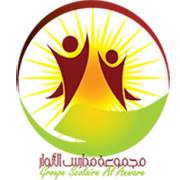 Exercice 1 : Cocher la bonne réponse:                                       Mettre une croix ( x ) dans la case qui convient.Exercice 2 : Choisir la bonne réponse :     Indiquer le type de montage (en série ou en dérivation) dans les cas suivants :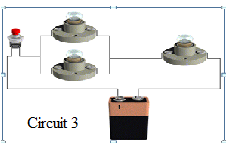 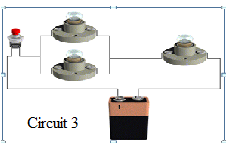 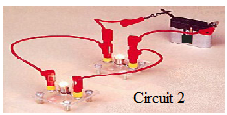 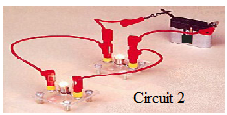 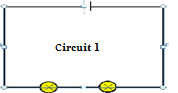 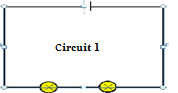   Exercice 4 : Mots croisés :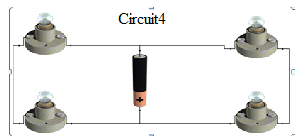 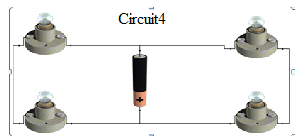 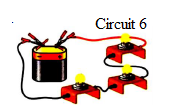 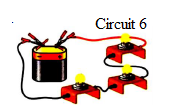 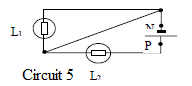 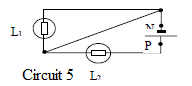 Exercice 3 : Boucles de courant:Le circuit électrique suivant comporte deux       lampes identiques L1 et L2 et un moteur.La lampe L2 grille.1-1) Représenter ci-contre la boucle fermée.1-2) Le moteur fonctionne-t-il ? Pourquoi ?………………………………………………………………………………………………………………………………………………………………………………………………1-3) La lampe L1 brille-t-elle ? Justifier …………………………………………………………………………………………………………………………………………………………………………………………………………………………………………………………………………………………………………………………………………………………………………………………….La lampe L1 grille. 2-1) Représenter ci-contre la boucle fermée.2-2) Le moteur fonctionne-t-il ? Pourquoi ?………………………………………………………………………………………………………………………………………………………………………………………………2-3) La lampe L2 brille-t-elle ? Justifier ……………………………………………………………………………………………………………………………………………………………………………………………………………………………………………………………………………………………………Exercice 4 : Brille ou brille pas:Pour chacun des montages suivants dire quelles lampes brillent ou ne brillent pas. Dessinez les boucles de courant.sériedérivationune lampe est branchée à la suite de l’autreune lampe est branchée à la suite de l’autreune lampe est branchée aux bornes de l’autreune lampe est branchée aux bornes de l’autreLe générateur fournit la même énergie à chaque lampeLe générateur fournit la même énergie à chaque lampeL’énergie « fournie » par le générateur se partage entre les lampesL’énergie « fournie » par le générateur se partage entre les lampessi une lampe “ grille ”, l’autre fonctionne encoresi une lampe “ grille ”, l’autre fonctionne encoresi une lampe est court-circuitée, l’autre brille d’avantagesi une lampe est court-circuitée, l’autre brille d’avantage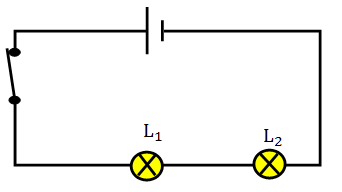 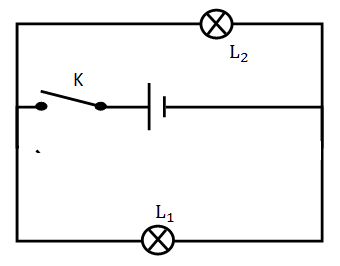 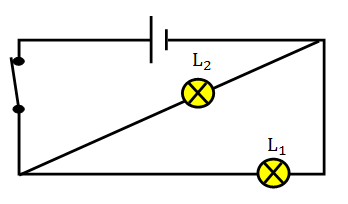 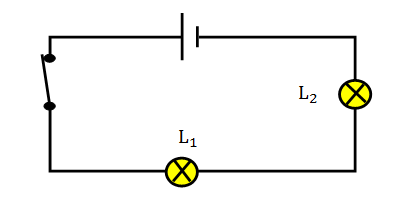 